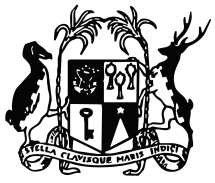 MINISTRY OF ENVIRONMENT, SOLID WASTE MANAGEMENT AND CLIMATE CHANGEPROCUREMENT NOTICECOMMUNIQUESupply and Installation of Rainwater Harvesting System in Schools around the IslandProcurement Reference No: ENV/OAB/03/2020     Bidders are hereby informed that due to lockdown, the new deadline for submission of bids for the abovementioned procurement is 17 June 2020 at 13.30 hours.2. Bids in a sealed single envelope, clearly marked ENV/OAB/03/2020 addressed to The Permanent Secretary, Ministry of Environment, Solid Waste Management and Climate Change should be deposited in the Quotation Box located at 9th Floor, Ken Lee Tower, Cnr Barracks & St George Streets, Port Louis. Ministry of Environment, Solid Waste Management and Climate Change9th Floor, Ken Lee Tower,Cnr Barracks & St Georges Streets, Port LouisTel: 230 203 6200Fax: +230 210 082804 June 2020